Yellow Candle Home CeremonyWednesday, 27th April 2021Lighting a Yellow Candle on Yom HaShoah provides a unique opportunity to start a conversation about the Holocaust within the safe space of the home. Take this opportunity to engage as a family, explore the themes of Remembrance and Dedication to further your understanding of our Jewish history.The ceremony ideas that you will find below are purely suggestions. Given the sensitivity of the subject, we would like to recommend that families make a conscientious choice regarding who participates in the ceremony and when the Yellow Candle is lit. Some preparation is advised for parents who wish to engage their children in the home ceremony.A broad range of age-appropriate resources that can be used for the Yellow Candle home ceremony are available on www.yellowcandleuk.org/educationalresourcesBelow are a number of activities that can accompany the lighting of your Yellow Candle and marking Yom HaShoah in your homes. 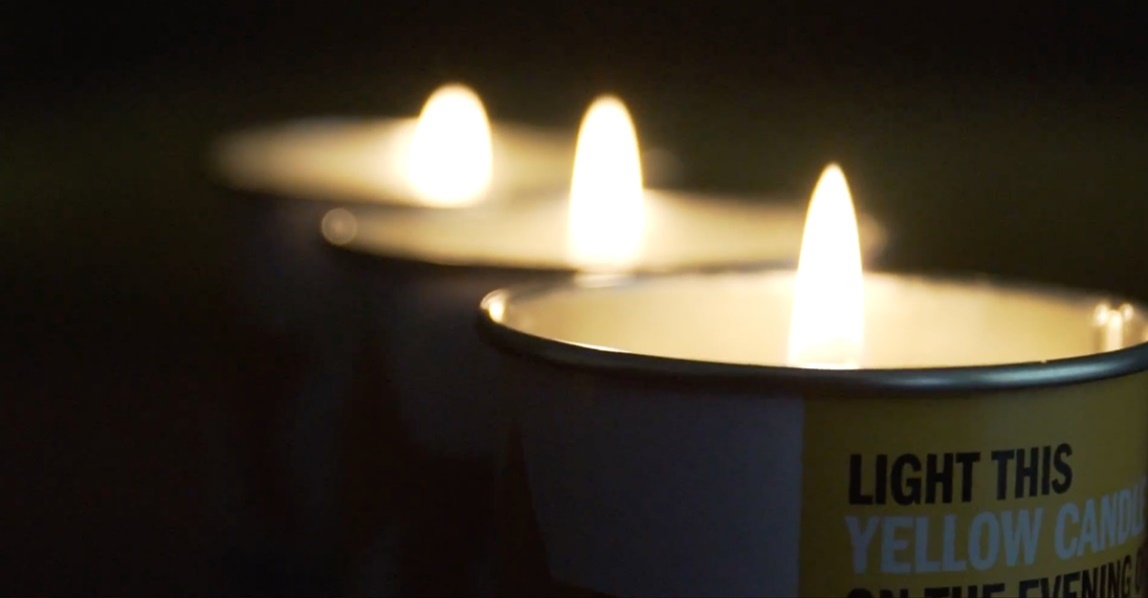 